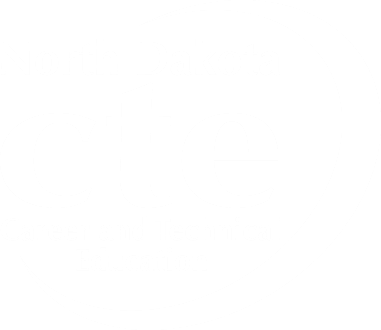 Job Shadow Applications	2Confidentiality, Ethical & Legal Behavior	8Acknowledgments and Parent/Guardian Approval	9Arranging the Job Shadow	10Arranging the Job Shadow:  Business Confirmation Letter	16Liability Releases	17Absence Request Forms	19Before the Job Shadow 	25Job Shadow Checklist	27Job Shadow Interview Questions	28Information for the Business	33Job Shadow – Student Evaluation Form (Business)	35Student Evaluation of Job Shadow Experience	39Job Shadow Thank You Letter/Notes	47Work-Based LearningWork-Based Learning: Student Evaluation of WBL Experience	49Work-Based Learning: Student Goals	50Work-Based Learning: Monthly Student Log	51Work-Based Learning: Work Site Supervisor Evaluation of Student	52Work-Based Learning: Training Agreement	53Job Shadow Career Research	55Policy, waiver and liability information is included as suggested content only.Please verify compliance with the regulations for your school district and modify as necessary.Job Shadow Application – Sample 1This opportunity is available to students in grades 9-12 who complete a Job Shadow Application and meet the attendance requirements.Return this completed form to the counselor or career center at your school.  Job shadow coordinators will review your application, check attendance and determine eligibility.Indicate your specific job shadowing requests:If you know someone that you would like to job shadow, please list their contact information:Have you participated in a job shadow experience before?	 Yes    No	If Yes:Student and Parent/Guardian Authorization	I understand the ______________________ School assumes no responsibility for health, accident, or transportation insurance while job shadowing.  I agree to provide or arrange transportation to and from the job shadow site.	I give permission to have photograph(s) taken for possible publication in brochures, newspapers the school webpage and social media sites.For Office Use Only Approved		 Not approved at this timeComments ___________________________________________________________________________Placement Contact ____________________________________________________________________Job Shadow Date ______________________________________	Time__________________________Special Information _______________________________________________________________________________________________________________________________________________________Job Shadow Application – Sample 2If you know a person you would like to job shadow, please list their information below: To participate in a job shadow, I agree to:	Attend an orientation session.	Schedule a date and time for my job shadow and return the Confirmation Form to the Career Center.	Return completed Prearranged Absence Form to the Attendance Office.	Complete all assignments, in advance, for classes I will miss.	Arrange for my transportation to and from the job shadow.	Return completed Reflection Worksheet to the Career Center.	Write a thank you note to my host and turn it into the Career Center for mailing.I have read all information regarding job shadow.  I understand the school assumes no responsibility for health, accident or transportation insurance while job shadowing.  I agree to provide or arrange transportation to and from the job site.Return this form to the Counseling & Career CenterJob Shadow Application – Sample 3List two occupations you would be interested in shadowing:Your job shadow will be arranged for a time that is convenient for the person and business you will be shadowing.  It will be scheduled for a time outside of school hours or on a day that school is not in session.  Please read the following statements and sign if you agree to each of them.	I understand that _________________ School assumes no responsibility for health, accident, or transportation insurance while job shadowing.	I agree to provide transportation or arrange for transportation to and from the job site.	I agree to abide by all school policies included in the school handbook and those set forth by the business I am shadowing during my shadow experience.FOR OFFICE USE ONLYJob Shadow Placement(s)Job Shadow Application – Sample 4What careers are you interested in shadowing at this time:What is the best time to schedule a Job Shadow within the next two weeks:Do you have a business contact in mind?  	 Yes   No	If Yes please complete:Confidentiality, Ethical & Legal Behavior – SampleConfidentialityStudents have a legal and ethical duty to safeguard the privacy of businesses, clients, or patients while participating in a job shadow.  Any release of confidential information is grounds for legal action against students, parents, and schools.  Use the following guidelines below to understand what can or cannot be done, said, or written about a job shadow experience:Names of customers, clients, or patients.All customer, client, or patient information such as medical or account information.All workplace information including financial status, hiring and firing information.All employee/staff information such as salary, medical data, account information, or personal issues discussed in confidence.Legally, students can only talk or write about “general” information.  For example, saying, “Mr.  Smith, the accountant I job shadowed, worked on Mrs.  Jones’ taxes today and she owes $500,” would be very identifying.  The correct way to discuss this situation would be to say, “I observed an accountant preparing someone’s taxes today.”Ethical & Legal BehaviorEthical and legal behavior is expected from all students participating in a job shadow.  Laws exist prohibiting each of the following:Defamation of Character – Damaging a person’s reputation by making public statements that are false or malicious (written or spoken).Invasion of Privacy – Intrusion into a person’s private affairs; public disclosure of private facts about a person; breach of confidentiality; using a person’s name without his or her permission.Acknowledgments and Parent/Guardian Approval – SampleBoth the student and parent/guardian must read and sign this form.StudentI understand that I am responsible for making arrangements for missed assignments prior to the Job Shadow experience, using a pre-arranged absence form obtained from the Career Center.I also understand that I will be responsible for attending an orientation meeting with the Career Center staff and will complete a job shadow packet, an evaluation, and a thank you note to my host.I have read all the information about confidentiality and ethical and legal behavior stated above.I understand that I am representing both the ______________ Public Schools and the Job Shadow Program and will take responsibility for my actions during and after my job shadow experience.Parent/GuardianI give my permission for my child to participate in a Job Shadow experience.As a parent/guardian, I understand that _________________________________ (School) assumes no responsibility for health, accident, or transportation insurance while participating in a Job Shadow experience.I agree to provide or arrange transportation for my child to and from the job shadow site.I have read and understand the information about confidentiality and ethical and legal behavior stated above.Arranging the Job Shadow – Sample 1Meet with __________________________________________ to set up your job shadow experience.We will work together to contact the individual and set the appointment.Keep this sheet for your informational purposes.If, for any reason, you cannot attend the job shadow or will arrive late please phone the person and inform them.Allow enough time to ensure a safe trip to the site and a timely arrival.It is OK to arrive early, but it is not OK to be late.Arranging the Job Shadow – Sample 2BeforeContact the person/business – Phone Call or LetterParent PermissionDuring ProfessionalismOn TimeConfidentiality IssuesGratitudeDress No blue jeans unless accepted at that place of workShoes – not flip flopsNo t-shirts/sweatshirtsTucked in shirt – BeltAfterWritten Thank YouArranging the Job Shadow – Sample 3Congratulations! You have been selected to participate in the Job Shadowing Program.  Listed below is your job shadowing appointment:Special InformationIf you can’t keep this appointment inform the contact person listed above and your school counselor.Guidelines for Job ShadowingBefore you go – Be PreparedMeet with your school Career CounselorLearn as much as you can about the job/company before you visitComplete the pre-arranged absence process before you leaveTelephone your contact person one or two days before your visit (unless advised otherwise)Give your name, confirm date and time, leave a call back number if appropriateAsk questions such as directions, parking info, and appropriate dressWhile you are there – Ask Questions and ParticipateBe neatly & appropriately dressedArrive on timePlan to purchase your own lunch unless informed otherwise (if applicable)Ask well thought-out questions (sample questions enclosed in this packet)Participate when invited and offer to do so when appropriateConduct yourself in an exemplary mannerLet the contact person know that you appreciated the time spent with youAfter your visit – Follow UpComplete all forms and thank you note in your packet (address the thank you note)Meet with your Career Counselor to file completed forms Arranging the Job Shadow – Sample 4Job Shadow Location InformationRemember that appropriate dress and professional behavior will make the Job Shadow experience more rewarding and enjoyable.Arranging the Job Shadow – Sample 5Return this form to: ___________________________Arranging the Job Shadow – Sample 6Remember that appropriate dress and professional behavior will make the Job Shadow experience more rewarding and enjoyable.Transportation ArrangementsStudents are responsible for own transportation.Arranging the Job Shadow:  Business Confirmation Letter – SampleDateBusiness NameAttn: PO Box 00000000 Main Dr.MyTown, ND 00000Dear _________________,Thank you for agreeing to let our student job shadow at ___________________.  Job Shadowing helps students to finalize their career plans as well as help them make the connection between what they are learning in school and how they will use this knowledge in the world of work.  Just to confirm,___student name___, who is currently enrolled at ___________ School, will report to you for the job shadow experience on  ___month/day_______ from ___time_______.  Topics for discussion could include such things as job responsibilities, opportunities in the field, education/training required, salaries, what you like/dislike about your job, and any advice you can give the student if they want to pursue a career as _______________________.Student will be covered by worker’s compensation, so any opportunity to give hands-on experience is welcomed.I have enclosed a Job Shadow Student Evaluation Form so you can evaluate your experience with Student.  Your constructive criticism is very important, enabling us to provide better instructional training.  Please take a few minutes to complete this evaluation after student has left and return it to me in the self-addressed, stamped envelope.Should you have any problems, questions or concerns, please don’t hesitate to contact me at ___phone number and e-mail______.  I hope everything goes well! Thanks again for your willingness to participate in this very worthwhile experience.Sincerely,Counselor_______________________ School EnclosureLiability Release – Sample 1I hereby agrees to hold harmless and indemnify the __________________________ (job shadow site) for any and all causes of action arising out of _________________________________ (student name) involvement in job shadowing.This signed form must be returned to the High School Office at least one day BEFORE student goes on the Job Shadow.A copy of the form will be made for the student, for their information and/or to give to the employer – should the employer make that request.Liability Release – Sample 2I _______________________________________ (parent/guardian name) give permission for this student to attend a job shadow at ______________________________ (job shadow location).In addition, the parent(s)/guardian hereby agrees to hold harmless and indemnify ________________________________________________________ (job shadow site) and ___________________________________ Public School for any and all causes of action arising out of _______________________________________ (student name) involvement in job shadowing.Absence Request Form – Sample 1Return this form to _________________________ before you go to the job siteAbsence Request Form – Sample 2Teacher Signature PageYou are excused from a day of school to complete a job shadow.  There are certain procedures that must be followed for this to happen.  All necessary paperwork must be completed and turned in.  In addition, all teachers must be informed that you will be gone that day.In order for us to have a paper trail, you will need to get teacher signatures prior to the day you are gone.  This sheet must be completed and turned in to ________________ before you go in order for you to be excused from this day of school.Simply take this sheet to the teachers for signatures (and assignments).  The teachers don’t need to write the assignments on this sheet-they just need to sign the sheet that says they know you will be gone.  If you do the job shadow without handing everything in, your absence will count towards your semester tests.Absence Request Form – Sample 3To the Parent/Guardian:Please permit ________________ (student name) ________________ to be excused from school to participate in Job Shadowing at	Job Shadow Location: ____________________________________________________	Date: ____________________________________________________	Time: ____________________________________ (Allow drive time!)The student has applied through the Job Shadowing Program and has met the requirements.Teacher SignaturesA teacher’s signature indicates that a student has made satisfactory arrangements to make-up his/her work.Please be sure to turn in to your attendance secretary in the school office before your absence occurs!Absence Request Form – Sample 4Date: Dear Parent or Guardian:We have scheduled a Job Shadowing day for the _______grade level/class year_____.  They will be job-shadowing a person and a career of their choice on _______date___________.Students will be working in ______example: English III____ on interviewing, resumes, and job applications.  Hopefully, these activities will help your son/daughter when it comes to choosing a major or program of study as well as which college or vocational school to attend.In order for your son/ daughter to job shadow, they must make arrangements with me and the person that they want to shadow.  They should shadow someone in line with their career interest and with someone or someplace that they have NOT worked before and someone other than their own parents.  They are allowed to go any place that they want, which could include (list options of nearby cities), etc.  They should be able to get wherever they are going by 9:00 AM and stay until at least 3:30 pm.  The person they are job shadowing will have to verify that they were there and complete a brief evaluation of the student.Your son/daughter needs to have the enclosed permission slip signed by you (parent or guardian) before they are excused for the day.  If you have any question, please call me at ____________________.Sincerely,Absence Request Form – Sample 5DateThe ___________________ Public School is allowing all Juniors to take ______date_____ to participate in a job shadow as a part of their career education plan.Students need to have this permission slip signed by their parent/guardian before they will be excused for the day.The student will be expected to make up any assignments that they have missed.  If they don’t participate and do not bring back the appropriate forms, their absence will be considered unexcused.I understand that __________________Public School assumes no responsibility for health, accident, or transportation while job shadowing.Parent/guardian agrees to provide or arrange transportation to and from the job site.Student will abide by all business policies and all school policies included in the student handbook while on the job shadow.I give permission for my son/daughter to complete the job shadowing assignment.Before the Job Shadow – Sample 1This activity is designed to prepare you to be an active participant during your job shadow experience.  Answer every question and hand this in to the counselor before you go.Before the Job Shadow – Sample 2Before You Go, What Do You Know?Job Shadow Checklist – Sample 1Your job shadowing forms are enclosed, please check off each item as you read and/or complete it.	Contact Name/Guidelines for Job Shadowing Student Use	Research of Career	Pre-Arranged Absence Signed and Given to Attendance Secretary (prior to shadowing)	Telephone Contact PersonStudent Use	Suggested Topics of Discussion	Evaluation/ Reflection Given to Career Counselor (after shadowing)	Thank You Note Addressed and Given to Career Counselor (after shadowing)	Job Shadowing Reflection Given to Career Counselor (after shadowing)Job Shadow Checklist – Sample 2Before your job shadow: 	Call to schedule a date and time for your job shadow.	Return the Job Shadow Confirmation form to the Career Center.	Have teachers and parent sign off on the Prearranged Absence Form.	Turn in the Prearranged Absence Form and submit any assignments to teachers.	Arrange your transportation to and from the job shadow.	Gather information on your career and research the business you are visiting.	Prepare any additional questions you may have on your Interview page.	Turn in the Prearranged Absence Form.	Call to confirm appointment.	Confirm address/directions and ask about parking and where to meet him/her.Day of job shadow: 	Dress appropriately, gather your materials and questions and arrive 10-15 minutes early.	Your host will report your arrival and departure time.	When you arrive, ask for the contact person and introduce yourself.	Give your host the evaluation form.	Listen carefully and observe.  Let your job shadow host know that you have questions and would like to know when an appropriate time to ask them would be.One week after your job shadow 	Turn the Reflection Worksheet into the Career Center.  	Turn a thank you note written to your host into the Career Center.  The Career Center will mail the note for you.Job Shadow Interview Questions – Sample 1Here are sample questions you might use to start a conversation.Mark 5-10 questions you would like to ask during your job shadowing appointment.Add your own questions below.	What do you like most about your job?	What do you like least about your job?	How would you describe a typical day at your job?	If you could be in a different business, what would it be?	How many hours a week do you work?	Do you work on weekends?	What is the salary range for this position/occupation?	What are the opportunities for career advancement in this field?	What type of training did you receive?	Where did you get the training?	How did you get this position?	What do you like most about work at a (big/small) company?	What other careers are available in this industry or with your background?	What does your company look for when hiring new employees?	What skills do you need for this position? How did you obtain these skills?	What education/training do you need for this job? What additional skills beyond education would be beneficial?	Are there opportunities for advancement in this occupation, and what is the employment outlook for this occupation?	How important is previous work experience?	Do you think good communication skills are important to your job? Why?	What kind of “people skills” do you use in this position?	Do you think networking skills are important? Why?	What is the best way for me to develop those skills?	At what age, do you think I should start developing those skills?	What do you think are the keys to success?	How do you think this job will change in the next five years? The next 10 years?	What is the best way for an adolescent to make business contacts?	What is the best way for adolescents to learn about different types of jobs?	Besides your education, what makes a person in this field successful?	Did you ever work part-time as an adolescent? If yes, ask about the experience?	Do you have a supervisor? If yes, what is the secret to getting along with him or her?	Do you volunteer? If yes, where?	Do you belong to any professional or work-related organizations?	Who is your role model and why?	What’s the most important thing you learned from a role model?	If you could go back to the beginning of your career, would you do anything different?	If you could give me one piece of career advice that you thought could help me, what would it be?	Which of these basic skills does the job require?ReadingWritingApplying MathematicsListening/Speaking	Which of these thinking skills are used in this career field?Thinking CreativelyMaking DecisionsProblem SolvingOrganizing	What personal qualities would be beneficial for this position?Job Shadow Interview Questions – Sample 2	High school courses suggested for career 	High School & post high school education and unique training requirements for this type of career	Types of experience helpful for this career	Attitude and personality type desired	Work environment	Specific duties and skills	Working hours, over-time, and travel associated with career	Positive and negative aspects of career	Effects of chosen career on family and lifestyle	Unusual experiences on the job	Salary, benefits provided at various levels in career developing	Realistic career ladder	Job availability and past & future changes in this field	Other jobs related to this type of position	Continuing education or training needed to continue in fieldJob Shadow Interview Questions – Sample 3Directions: During your site visit, ask your supervisor the following questions.  Feel free to ask anything else that seems pertinent to the career or your career decision.  Return the completed form to the Career Center.1.	The career I chose to shadow was ______________________________________________ 2.	What is the primary mission/purpose of this business/organization?3.	What are your primary responsibilities?4.	How does your job relate to the overall organization?5.	What other people do you work most closely with in your job?6.	How do you use computers in your job? 7.	What type of education/training does this job need or require?8.	What type of education/training have you had?9.	How did you decide on this type of work?10.	What do you see as the demand for jobs like yours in the future?11.	What do you like most about your job?12.	What do you like least about your job?13.	What is the salary range? What is the typical starting salary and top salary?14.	Do you have any advice for me as I consider my career options?15.	How do you use math, science, social studies, English, computer skills, and other subjects in your work?Job Shadow Interview Questions – Sample 4The following topics of discussion will help you get the most out of your job shadow experience.  Write the answers to these questions-you do not need to write every detail, but make sure you give a good answer.  You are the interviewer, so YOU do the writing.  This form must be turned in to the teacher within one week of the job shadow.Signature of the job shadow host received upon completion of visit:_________________________________________________________ Date ______________________Information for the BusinessSuggested Topics of Discussion & Activities to Use with Student Participants1.	Give business tour (or tour of immediate work area)Describe your business/industryPoint out the kinds of work being done and by whom.2.	Discuss the following topics concerning your job/work/career:Specific skills and duties needed for this careerEthics and confidentiality of this careerWorking hours/overtimeTravel involved (if any)Positive and negative aspects of the jobSalary range for this type of careerEffects of this career on your lifestyleJob availability/past and future changes in this field 3.	Discuss the following career preparation topics:High school courses suggested for careerEducation and special training requirements of careerTypes of experience helpful for this careerAttitudes and personality type desired4.	When possible, allow student to participate in a hands-on activity or helpful task to experience the work involved in your career.5.	You may want to introduce the student to others who have related work and discuss how their jobs and your work are interrelated.Information for the BusinessThe PURPOSE of Job Shadowing:A job shadowing experience allows a student to explore a specific career of interest by observing an employee perform their work duties at their place of employment.  The experience should provide realistic career information that will aid the student in making career choices.The STUDENT PARTICIPANTThis job shadowing experience may be the first time the student has left the comfort zone of the school and experienced the real world of work.  Once getting over any initial shyness, students are enthusiastic learners, eager to listen to new adult role models and grateful for the time the employee spends with them.  The student agrees to be punctual and to complete the time commitment.  They will be asked to be appropriately dressed, research and prepare some questions to ask during their visit, and participate in suggested activities if invited to do so.CONSIDERATIONS FOR THE WORK SITE PARTICIPANTIt is helpful to have one individual at the work site responsible for planning the student’s scheduled visit and be the student’s contact person, or host, on site.  When you agree to host a student for a job shadowing experience, you are asked to carry on your regular job and talk about your job to the student.  The experience should be an interesting observation of the work being done including hands-on activities if appropriate.  It is not necessary for the student to be entertained.The employee should cover the important and unique aspects of the job, paint a realistic picture of what happens in a normal day, listen to questions, and provide helpful answers.You can help the student understand how your work fits into the total operation of the organization by visiting other departments and work stations as time and safety permits.To help you with this experience, please refer to the enclosed list of suggested questions and activities that you can use with the student participant.The work site participant will be asked to fill out an evaluation of the job shadowing visit and return it to the Job Shadowing Coordinator.Any problems or feelings of discontent the business or student may have should be relayed to the school Job Shadowing Coordinator.Job Shadow – Student Evaluation Form (Business) – Sample 1Job Shadow – Student Evaluation Form (Business) – Sample 2The student arrived on time.	 Yes    NoThe student dressed appropriately.	 Yes    NoThe student showed interest and enthusiasm.	 Yes    NoThe student followed directions.	 Yes    NoThe student listened attentively and asked questions.	 Yes    NoIn my opinion, the job shadow was a worthwhile learning
experience for the student.	 Yes    NoI enjoyed my experience and would be willing to do it again.	 Yes    NoJob Shadow – Student Evaluation Form (Business) – Sample 3(To be completed by the business contact person after the student visit.)Information received prior to visit.	 Yes    NoStudent ContactWere you called prior to visit?	 Yes    NoWas the student on time?	 Yes    NoStudent ParticipationDid the student seem genuinely interested?	 Yes    NoDid the student come prepared with questions?	 Yes    NoPlease complete this form and mail to: Job Shadowing CoordinatorHigh SchoolAddressAddressPhoneE-MailThank you for your participation and cooperation!Job Shadow – Student Evaluation Form (Business) – Sample 4Your constructive criticism enables us to provide better instructional training.  Please evaluate your experience with the student by marking the appropriate boxes below and return the evaluation form in the enclosed envelope.Would you be willing to provide a job shadow experience in the future?  Yes    NoStudent Evaluation of Job Shadow Experience – Sample 1Please evaluate your job shadowing experience by answering the following questions:Student Evaluation of Job Shadow Experience – Sample 2Please check the skills you observed during your job shadow experience? Mathematics- performs basic computations Reading- locates, understands, and interprets written information Writing- communicates thoughts, ideas, information, and messages in writing Listening- receives, attends to, interprets, and responds to verbal messages. Speaking- organizes ideas and communicates orally. Creative Thinking- generates new ideas. Decision Making- generates alternatives and chooses the best one. Problem Solving- recognizes problems and brainstorms solutions. Reasoning Skills- Think things through to solve a problem. Responsibility- to be responsible and do what you are supposed to do. Integrity/Honesty- trustworthy and honest. People Skills- to have patience and understanding in dealing with others.Please rate your overall experience:   Excellent    Good    Satisfactory    PoorStudent Evaluation of Job Shadow Experience – Sample 3This form is to be completed by student immediately after returning from shadow.  This must be turned in to the counselor within two days to be in compliance with regulations.Construct a thank you note to be sent to the professional immediately following the job shadow.  You need to use a formal thank you note, original thank you note, or a letter thanking the professional for the opportunity to spend time there.  List 3 or more specific things that were especially meaningful to you.  Remember to sign the letter.Return the letter to __________________.  The school will send it to the professional.Student Evaluation of Job Shadow Experience – Sample 4Student Evaluation of Job Shadow Experience – Sample 5Student Evaluation of Job Shadow Experience – Sample 6Please reflect on your job shadowing experience and complete the following:Student Evaluation of Job Shadow Experience – Sample 7Return to the Job Shadow Coordinator.Job Shadow Thank You Letter/Notes – Sample 1Thank You GuideWrite your letter and prepare the envelope immediately after completion of your job shadow experience.  It is important to mail this letter within a week.  When you write the letter, remember the following:Be neat.Check your spelling and grammar (including supervisor’s name and site.)Begin your letter with a sentence that specifically thanks the supervisor for allowing you to spend time at his/her place of work/business.State something positive that you learned during your job shadow experience.Sample FormatDateJob Shadow Supervisor NameSite NameAddressCity, State, ZipDear Mr., Ms., Mrs.:(Body of Letter)Sincerely,Your NameYour AddressJob Shadow Thank You Letter/Notes – Sample 2The purpose of writing a thank you note is to show appreciation to the business and/or the contact person for their time and effort in assisting you in the Job Shadow.Use blue or black ink when writing the note and addressing the envelope.Begin note with the date at the top right side of the note card.Next, at the left of the note card, start with an appropriate salutation.Begin the first paragraph with explaining the purpose for writing.Next, state something specific you especially liked about the time you spent together.End the note card with an appropriate closing.Sign the card with your first and last nameAddress the envelope and return it to your counselor/job shadow coordinator.Example:Use the following sample as a guide to address the envelope correctly.Work-Based Learning: Student Evaluation of WBL ExperienceWork-Based Learning: Student GoalsList two goals that you would like to accomplish while working at the site:Work-Based Learning: Monthly Student LogWork-Based Learning: Work Site Supervisor Evaluation of StudentRate Student Performance at the WorksiteWork-Based Learning: Training AgreementWork Site InformationStudent InformationBy this agreement, the ________________(work site)_________________________________ will permit) __________ Student__________________________ to enter the workplace for the purpose of securing training and knowledge in __________occupation_______________.The training will extend from ____month/year____ to ____month/year____.The student will work at the training site for approximately ___________ hours per week.Student agrees to:Complete assigned work tasks at the work site.Comply with all school and company policies and regulations.Complete evaluations, and other written materials as assigned.Communicate with teacher any concerns or unsatisfactory situations in the training process.Complete a minimum of 75 hours at the training site during the semester.Work Site Supervisor agrees to:Assign sufficient quality of work.Communicate with student and teacher any concerns or unsatisfactory situations in the training program.Provide time to work and evaluate with the student concerning the training experience.Complete a written evaluation of the student at the end of the semester.Teacher agrees to:Conduct training site visits for student observation, evaluation and problem resolution.Review and grade assignments.Parent/Guardian agrees to:Provide or arrange transportation to and from the training site.To be responsible for the conduct of the student while in the program.  The school district assumes no responsibility for health, accident, or transportation insurance while in the training program.This agreement may be terminated upon mutual consent of all parties at any point in time.  The student is subject to the grading policies of the school district.Required SignaturesJob Shadow Career Research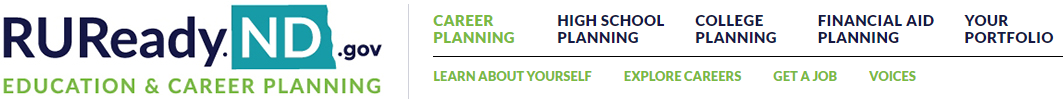 Research the Career Area(s) You Wish to Job Shadow Using RUReady.ND.govRUReady.ND.gov offers many useful and fun tools you can use anywhere, anytime, to learn more about yourself and your career options.Sign in to your RUReady.ND.gov account.  If you need assistance accessing your account, ask your counselor or teacher.Check out the Learn About Yourself section under the Career Planning tab.  Complete the assessments or view your results if you’ve completed them previously.  (You can always retake any of the assessments, too!)  See which careers you might be interested based on the results.Click on Explore Careers to use these tools to research careers:Browse Career ClustersSearch Careers (by name)Career Finder (search for careers by topics like salaries, skills and interests)Compare Careers (compare careers side by side)When you find a career that interests you, read the Information available about the career (What They Do, Is This For You?, Skills You Need, etc.)  If the career still interests you, save it by clicking Add to Portfolio.Once you have selected a career(s) for your Job Shadow, print the What They Do section and attach it to your Job Shadow Application form.Once your shadow has been arranged, this information will be returned in your Job Shadow Packet for you to review to help you prepare questions to ask during your shadow experience.Student NameAddressPhone NumberDate of BirthGradeSchoolCounselor NameTeacher NameFirst ChoiceSecond ChoiceName (person to contact)Job TitlePhone NumberBusiness/Workplace NameBusiness/Workplace AddressWhenWhereList extracurricular activities (school or community) in which you participate and when they take place (months and time of day) that could interfere with your shadow.  (This includes work.):If you prefer to not miss a specific class period, or you will be absent for a period of time, please note below:Applicant/Student Name (please print)Applicant/Student Signature and DateParent/Guardian Name (please print)Parent/Guardian Signature and DateParent/Guardian Phone NumberStudent NameAddressPhone NumberDate of BirthGradeSchoolCounselor NameTeacher NameWhat career would you like to shadow?Full NameJob TitlePhone NumberBusiness/Workplace NameBusiness/Workplace AddressApplicant/Student Name (please print)Applicant/Student Signature and DateParent/Guardian Name (please print)Parent/Guardian Signature and DateParent/Guardian Phone NumberStudent NameGradeDateOccupation 1Business or OrganizationContact PersonContact Person Phone NumberOccupation 2Business or OrganizationContact PersonContact Person Phone NumberDo you have a preference of when you would like to do your shadow?(Month/Day of Week/Time of Day)Do you currently have a job or have you been employed in the past?	 Yes		 NoIf yes, where did you work and what kind of work have you done? List extra-curricular activities (school or other) you have been involved in:List volunteer or work activities that you have participated in that will assist you in attaining your career goal:Explain how this job shadow experience will benefit you:Are there any special concerns/requests that need to be considered when arranging the shadow?Applicant/Student Name (please print)Applicant/Student Signature and DateParent/Guardian Name (please print)Parent/Guardian Signature and DateParent/Guardian Phone NumberBusiness or OrganizationContact PersonContact Person Phone NumberDate of Job ShadowTimeCommentsStudent NameStudent IDGradeHomeroom TeacherFirst ChoiceSecond ChoiceDay(s)Time of Day  Morning       Afternoon       EitherOccupationBusiness or OrganizationContact PersonContact Person Phone NumberWhat do you hope to gain from a job shadow experience?Do you have any special concerns, requests, or accommodations?   Yes       NoIf yes, please explain:Applicant/Student Name (please print)Applicant/Student Signature and DateParent/Guardian Name (please print)Parent/Guardian Signature and DateParent/Guardian Phone NumberStudent NameOccupationProfessional’s NameProfessional’s Contact Phone NumberDate of VisitArrival TimeProfessional’s preference for length of visitApproximate amount of time student will be absentRecommended AttireProfessional’s Mailing AddressBusiness NameBusiness Mailing AddressProfessional’s E-Mail Address Student NameCareer/OccupationWhereWho1. 2. 3. When (date and time)Student NameName of BusinessAddressContact PersonJob TitleTelephone # and/or EmailDate of Job ShadowTime of Job ShadowStudent NameAppointment DateAppointment TimeCareer InterestJob Shadow SiteContact PersonPhone NumberE-MailBusiness NameBusiness AddressTransportation ArrangementsDirectionsCommentsAppropriate dress/attire required of this job shadow:Name of StudentName of Job Shadow BusinessBusiness Contact NameBusiness Telephone NumberBusiness AddressDate of Job ShadowTime of Job ShadowStudent Name Appointment TimeCareer InterestJob Shadow SiteContact PersonBusiness Name AddressPhone	Appointment Date TimeComments:  Applicant/Student Name (please print)Applicant/Student Signature and DateParent/Guardian Name (please print)Parent/Guardian Signature and DateParent/Guardian Phone NumberApplicant/Student Name (please print)Applicant/Student Signature and DateParent/Guardian Name (please print)Parent/Guardian Signature and DateParent/Guardian Phone NumberStudent NameStudent Phone NumberJob Shadow SiteJob Shadow Contact PersonAppointment DateTime Frame of Absence from SchoolStudent NamePeriod 1: Teacher SignaturePeriod 2: Teacher SignaturePeriod 3: Teacher SignaturePeriod 4: Teacher SignaturePeriod 5: Teacher SignaturePeriod 6: Teacher SignaturePeriod 7: Teacher SignatureSignature of Parent/Guardian(Required even if 18 or older)Period 1: Teacher SignaturePeriod 2: Teacher SignaturePeriod 3: Teacher SignaturePeriod 4: Teacher SignaturePeriod 5: Teacher SignaturePeriod 6: Teacher SignaturePeriod 7: Teacher SignatureSignature of Attendance SecretaryJob Shadow OccupationJob Shadow LocationJob Shadow TimeStudent Name (please print)Student Signature and DateParent/Guardian Name (please print)Parent/Guardian Signature and DateParent/Guardian Phone NumberStudent Name Date of Job ShadowOccupationSummarize what people in this occupation do on the job.Which career cluster would this job be located in?What is the North Dakota employment trend for this occupation?What is the North Dakota average annual earnings for this job?Describe hiring practices for this job.Indicate one or two colleges at which the required education can be obtained.Student Name CareerWhat do I already know about this career?What workplace skills do I think I need for this career?What will my Job Shadow site be like?What do I want to learn about this career and gain from this experience?Student Name GradeTeacherCounselorDate of Job ShadowTime of Job ShadowMy Own QuestionsStudent Name Are you still interested in this career/profession? 	 Yes		 NoWhy?Student Name GradeTeacherCounselorDate of Job ShadowTime of Job ShadowWhat is your job title?What are your responsibilities?What do you like most about your job?What are typical working conditions? (hours, stress level, travel, physical working conditions, etc.)Why did you choose this occupation?What academic skills are needed? (Math, English, Science, etc.)What non-academic skills are needed? (Communication, leadership, creativity, etc.)What do you wish you had studied more of while in school?What schooling or training did you receive after high school?What changes, if any, do you see taking place in the near future?Do you have any advice for a student that is considering this career option?Student NameJob Shadow Host NameJob Shadow Business NameDate of Job ShadowTime Student ArrivedTime Student DepartedDid the student arrive at the appointed time?	 Yes    NoComment(s): Did the student stay for the agreed time?	 Yes    NoComment(s): Was the student dressed appropriately?	 Yes    NoComment(s): Did the student display a professional manner at the work site?	 Yes    NoComment(s): Did the student relate well to the job shadow host and others?	 Yes    NoComment(s): Did the student maintain focus during discussions?	 Yes    NoComment(s): Was the student courteous and polite?	 Yes    NoComment(s): Did the student ask appropriate and meaningful questions?	 Yes    NoComment(s): What benefit do you feel the student gained from this experience?Did you alter your day to accommodate the student?How did you feel about the experience?What suggestions do you have for improving this program?Student NameJob Shadow Host NameJob Shadow Business NameDate of Job ShadowTime Student ArrivedTime Student DepartedComments:BusinessNameStudentStudent NameJob Shadow DateIf problems occurred, how could they be avoided in the future?CommentsStudent NameDate of Job ShadowExcellentSatisfactoryUnsatisfactoryDidn’t ObserveStudent arrived on timeDressed appropriately for work settingStudent followed instructionsCommunicated well with othersStudent was polite & courteous Recognized and respected authorityAsked appropriate questionsIndicated a genuine interest and desire to learnPlease rate your overall experience.Additional Comments:Evaluator Name (please print)Signature of EvaluatorStudent NameDate of Job ShadowBusiness/Company NameName of the Person You Job ShadowedTitle of the Person You Job ShadowedHow does this job shadow experience relate to your career goals?Describe the facility, type of business and specific activities that you observed:How did you feel about the work environment?What did you like most about what you observed?What did you like least about what you observed?Student NameDate of Job ShadowBusiness/Company NameName of the Person You Job ShadowedTitle of the Person You Job ShadowedDescribe something that you might have observed that you would never do as an employee.Were you allowed to perform job-related tasks?  Yes   No  If yes, what did you do?Describe something you observed that you hope to be able to do as well as the person you shadowed.What aspect of your job shadow experience stands out most in your mind? Overall, what was your impression of this career?Do you feel that this job would satisfy you?  Yes    NoWhy or why not? How do you think this job shadow experience has helped you in your career exploration? Student NameDate of Job ShadowBusiness/Company NameName of the Person You Job ShadowedTitle of the Person You Job ShadowedDescribe your job shadow site.What did you like best about your job shadow experience?What did you like least about your job shadow experience?What surprised you the most about the experience?What do you think was the most important thing you learned?Will you consider a career in this field?  Yes    NoWhy or why not? Comments:Information I received while there:Rate your overall Job Shadow experience	 Excellent     Good Fair      PoorStudent NameDate of Job ShadowBusiness/Company NameName of the Person You Job ShadowedTitle of the Person You Job ShadowedWhich parts of the job were of interest to you?Which parts of the job would you find boring?Would you consider a career in this field?  Yes    NoWhy or Why not? What surprised you about what you learned, heard, or observed today?What knowledge or skills do you need to strengthen to be successful on this job?Did any other ideas for careers come to mind after today’s job-shadowing activity?Student NameDate of Job ShadowBusiness/Company NameName of the Person You Job ShadowedTitle of the Person You Job ShadowedWhat did you learn?Describe your job shadow site.Describe the people who work there.What kind of activities did you observe during your job shadow?What were three interesting things about your job shadow experience?What did you like least about your experience? List two new things you learned about this career that you didn’t know before.Would you like to pursue this career?Why or why not? Student NameDate of Job ShadowBusiness/Company NameName of the Person You Job ShadowedTitle of the Person You Job ShadowedDescribe the work environment (number of people, noise level, space, etc.)As you observed your contact person, describe the type of work that he/she did.Was your contact person part of a team or did he/she work alone?What did he/she like most about his/her profession?Were any challenges noted?What suggestions were made in preparation for this career? (part-time jobs, classes in high school, training after high school, etc.)After your observation, how do you feel about this type of job for yourself? Why?Student NameDate of Job ShadowBusiness/Company NameName of the Person You Job ShadowedTitle of the Person You Job Shadowed1.  Describe the workplace you visited.2.  What type of work do the employees have at the workplace?3.  Why would you like/dislike pursuing this career?4.  If you wanted to work at this type of workplace, what might you do to prepare in the 	next 5 years?5.  What is something unexpected that you learned during the job shadow?6.  What did you like best about the job shadow?Student NameDate of Job ShadowBusiness/Company NameName of the Person You Job ShadowedTitle of the Person You Job Shadowed1Inadequate2Somewhat Adequate3Adequate4ExcellentDuring the experience:During the experience:During the experience:During the experience:During the experience:	The work setting was pleasant and professional.1234	The level of supervision I received was:1234	The learning was challenging and purposeful.1234This experience helped me:This experience helped me:This experience helped me:This experience helped me:This experience helped me:	Achieve success.1234	Apply concepts learned in class.1234	Expand my knowledge and skills.1234	Clarify my education and career goals.1234	Adjust to work responsibilities.1234	Know my abilities and interests.1234Rate the overall work-based learning experience:1234I would recommend the work-based learning experience to my friends.1234Student NameSite NameGoal 1Goal 2Work SiteSupervisor NameSupervisor SignatureTeacher Signature Student NameSite NameSupervisor NameDateHours WorkedDateHours Worked11721831942052162272382492510261127122813291430153116TOTALTOTALNew knowledge or skills learned:Concerns or problems that occurred during the month that may need to be addressed: Student NameSite NameSupervisor NameDateTotal Number of Student Hours1Never2Sometimes3Usually4AlwaysDemonstrate acceptable attendance behavior1234Maintains an acceptable attendance record1234Calls when absent or late1234Is on time1234Works under supervision1234Accepts constructive criticism1234Completes tasks on time1234Meets employer work standards1234Follows instructions1234Works cooperatively1234With employer/supervisor1234Maintains positive attitude1234Demonstrates appropriate1234Use of language1234Work site appearance/dress1234Personal health habits1234Shows initiative/performs work without prompting1234Demonstrates problem solving abilities: 1234Demonstrates safe work site procedures: 1234Adheres to safety rules1234Takes care of and uses tools and equipment safely1234Keeps work area clean1234Name of Work Site SupervisorWork Site AddressWork Site Phone NumberFull NameCell Phone NumberEmergency Contact NumberE-mail AddressTeacher NameTeacher Phone NumberTeacher E-mailStudent SignatureParent/Guardian SignatureWorksite Supervisor SignatureTeacher Signature